                                                                        กันยายน  2564เรื่อง	ผลคะแนนการประกวดการจัดการขยะมูลฝอยชุมชน “จังหวัดสะอาด” ระดับประเทศ ประจำปี พ.ศ. 2563เรียน  ผู้ว่าราชการจังหวัด ทุกจังหวัดอ้างถึง  1. หนังสือกรมส่งเสริมการปกครองท้องถิ่น ที่ มท 0820.2/ว 243 ลงวันที่ 8 กุมภาพันธ์ 2564 2. หนังสือกรมส่งเสริมการปกครองท้องถิ่น ด่วนที่สุด ที่ มท 0820.2/ว 1629 ลงวันที่ 30 กรกฎาคม 2564สิ่งที่ส่งมาด้วย  1. ผลคะแนนรอบคัดเลือก		จำนวน 5 ฉบับ
 		    2. ผลคะแนนรอบระดับประเทศ		จำนวน 1 ฉบับ
  	 	ตามที่กรมส่งเสริมการปกครองท้องถิ่นได้จัดประกวดการจัดการขยะมูลฝอยชุมชน “จังหวัดสะอาด” ระดับประเทศ ประจำปี พ.ศ. 2563 รายละเอียดปรากฏตามหนังสือที่อ้างถึง นั้น 
 	 	กรมส่งเสริมการปกครองท้องถิ่นขอจัดส่งผลคะแนนการประกวดการจัดการขยะมูลฝอยชุมชน “จังหวัดสะอาด” ระดับประเทศ ประจำปี พ.ศ. 2563 โดยแบ่งออกเป็น ผลการประเมินผลงานของจังหวัดที่มี
การจัดการขยะมูลฝอยชุมชน “จังหวัดสะอาด” รอบคัดเลือก ทุกจังหวัด และผลการตรวจประเมินและคัดเลือกจังหวัดที่มีการบริหารจัดการขยะมูลฝอยชุมชน “จังหวัดสะอาด” ระดับประเทศ ประจำปี พ.ศ. 2563 
ในแต่ละภูมิภาค จำนวน 20 จังหวัด รายละเอียดปรากฏตามสิ่งที่ส่งมาด้วย   		จึงเรียนมาเพื่อโปรดพิจารณา กองสิ่งแวดล้อมท้องถิ่นกลุ่มงานสิ่งแวดล้อม
โทร. ๐ ๒๒๔๑ ๙๐๐๐ ต่อ 2112 โทรสาร 0 2241 2066ที่ มท ๐๘20.2/ว    				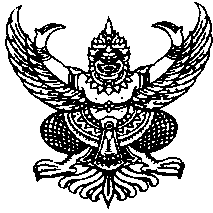 กรมส่งเสริมการปกครองท้องถิ่นถนนนครราชสีมา เขตดุสิต กทม. ๑๐3๐๐